Предмет: «Программирование в 1С»Тема: «Семинарское занятие №2. Синтаксис языка 1С»Теоретический материалИ так для начала запускаем 1С в режиме «Конфигуратор» (рисунок 1).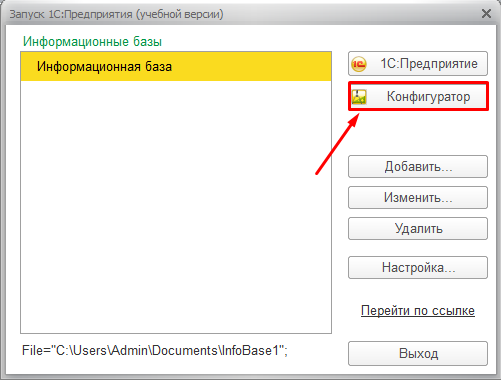 Рисунок 1 – запуск в режиме «Конфигуратор»Для того, что бы вывести сообщение в консоль нам необходимо создать обработку, можно сделать это двумя способами: первый, в разделе «Конфигурация» выбрать соответствующий пункт меню и создать новую обработку Второй, создать новую обработку через создание нового файла (рисунок 2-3). Мы же воспользуемся вторым способом.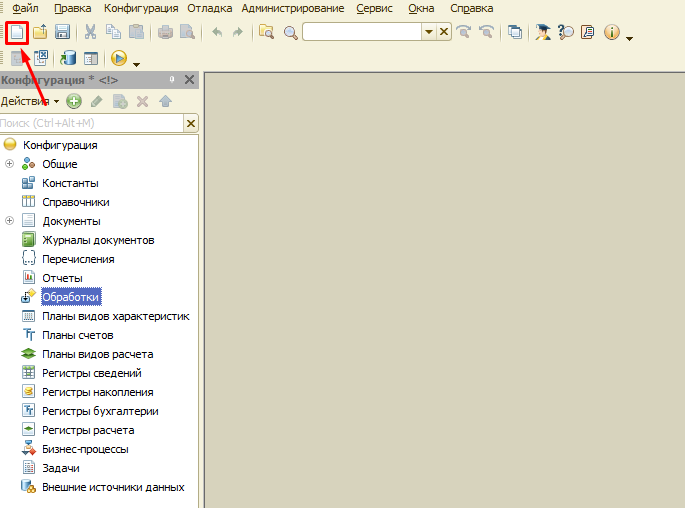 Рисунок 2 – создание нового документа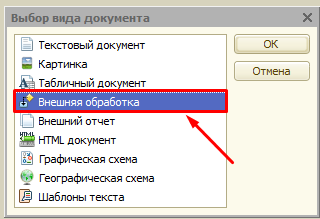 Рисунок 3 – создание внешней обработкиПосле того как выше указанные действия будут выполнены на экранах появится новая обработка, нам же осталось добавить код и все будет готово (рисунок 4-6).Примечание:Чаще всего в работе с 1С используется только два вида документов – это «Внешняя обработка» и «Внешний отчет», остальные крайне редки или вовсе не используются. 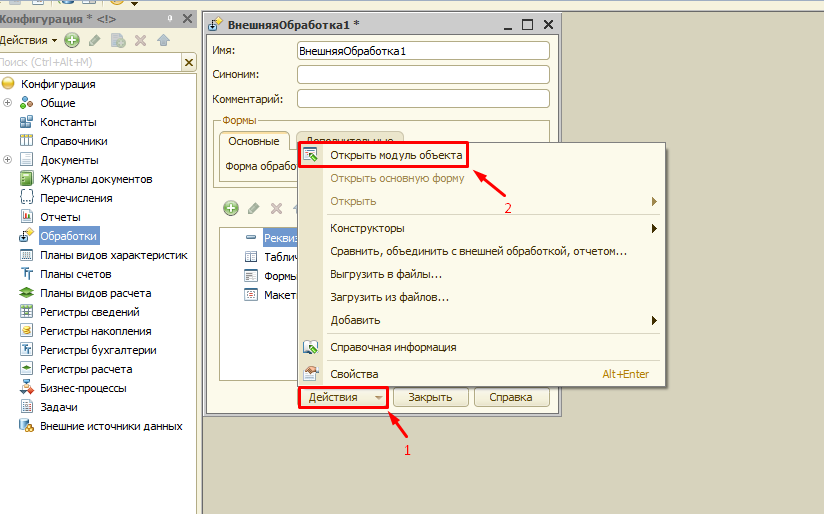 Рисунок 4 – открытие модуля объекта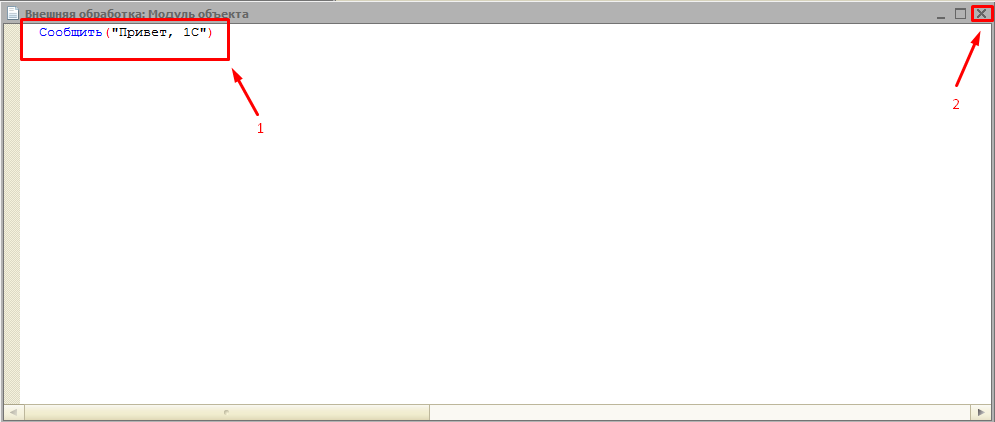 Рисунок 5 – создание сообщения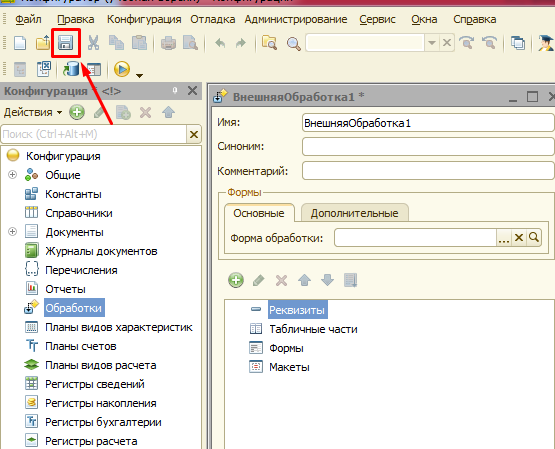 Рисунок 6 –сохранение обработкиИ сохраняем ее, к примеру, на рабочем столе с произвольным именем. Теперь нам осталось запустить обработку и посмотреть результат, но для удобства мы приведём окно отладки в более удобный вид и после этого уже запустим нашу обработку на выполнение (рисунок 7-11).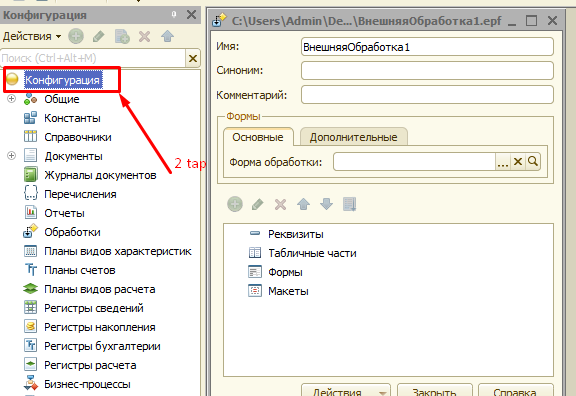 Рисунок 7 – открытие свойств «Конфигурация»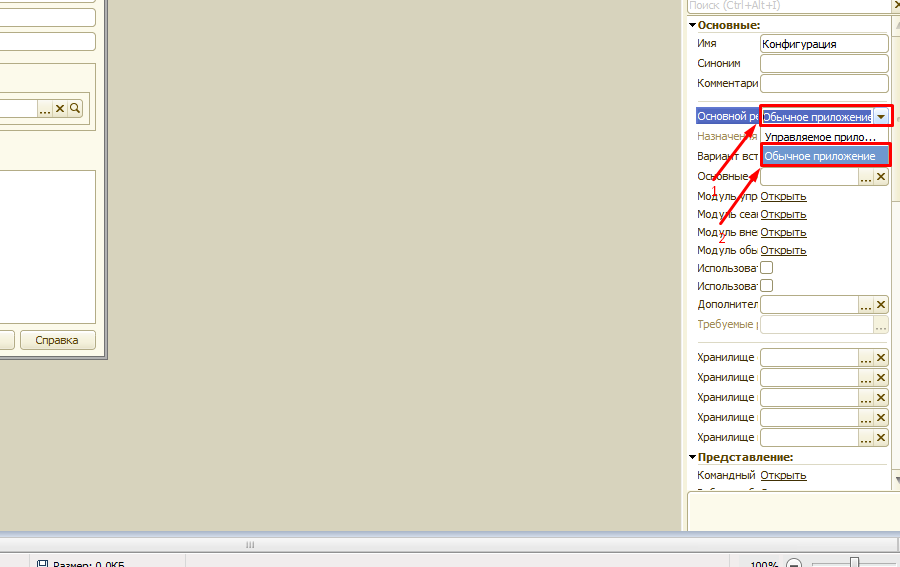 Рисунок 8 – изменение вида приложения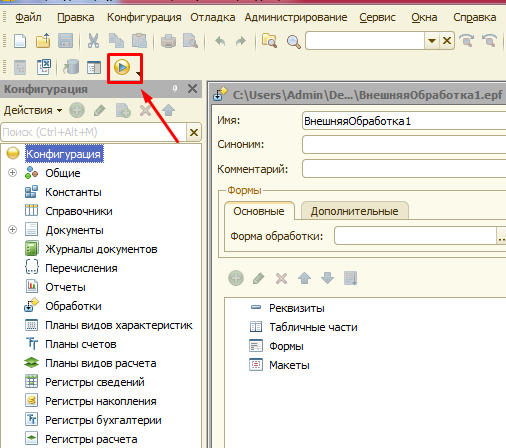 Рисунок 9 – запуск отладки 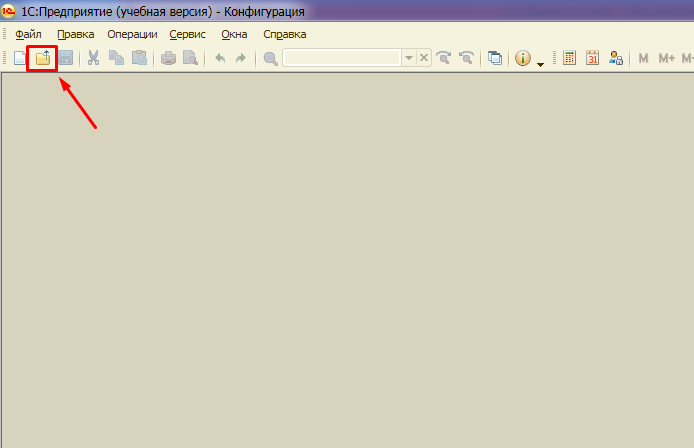 Рисунок 10 – открыть файлВ появившемся окне выбираем и открываем созданную, ранее, обработку. И смотрим результат.Примечание:Так же обработку можно просто перетащить в рабочее окно, что может сэкономить время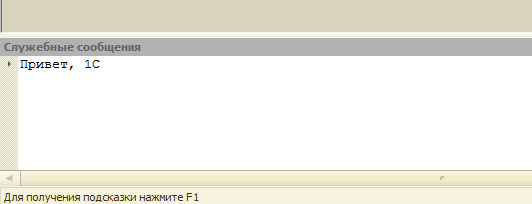 Рисунок 11 – результатВот и все, первая созданная Вами программа на языке 1С успешно отработала!Домашнее заданиеРезультат скинуть на почту с названием по образцу — Предмет_Тема_датаОтправки.В теме письма указать ФИО преподавателя.Дата исполнения до следующей пары.